ENGLISH#stayathome#everythingwillbeok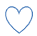 #wemissyouName:Level:Date: A GLASS OF MILKDo you know how important a glass of milk can be? Watch this video and find it out…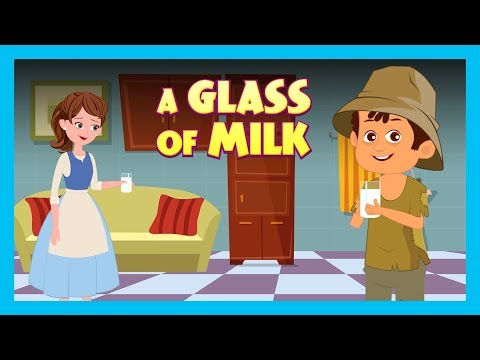 https://www.youtube.com/watch?v=aTi5dbVmUhUNow, you are ready to answer these questions about the story!Where are Tia and Tofu?At schoolIn the cinemaIn the parkThe boy loses his…PhoneParentsVideo games consoleTofu says they are going to…Find the boy’s parentsMiss the start of the movieBuy some popcornWhat does odd mean?Why does the girl give the boy a glass of milk instead a glass of water?Why is the woman worried in the hospital?How does the woman pay the hospital bill?Why do you think it is important to help others?